Guía de aprendizaje “Continentes y océanos”Los continentes son grandes extensiones de tierra en la superficie del planeta. ¿recuerdas cuáles son?_______________. _______________,_______________, _______________, _______________, _______________.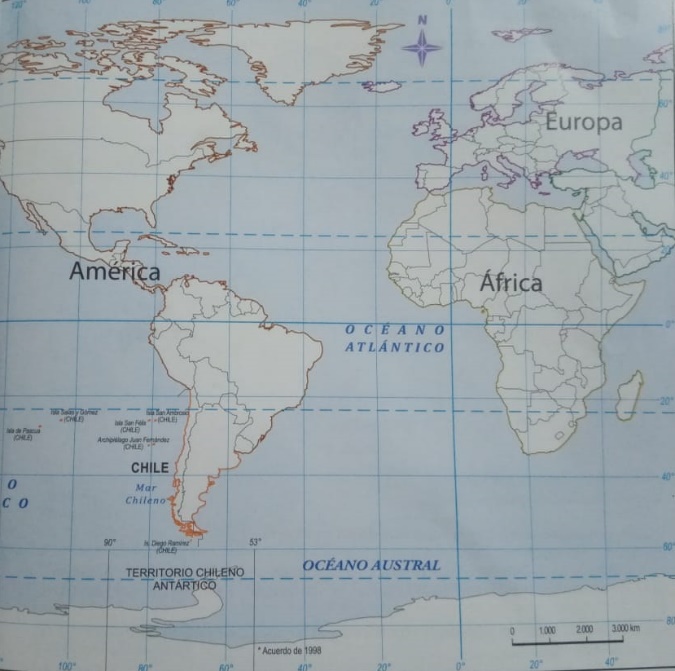 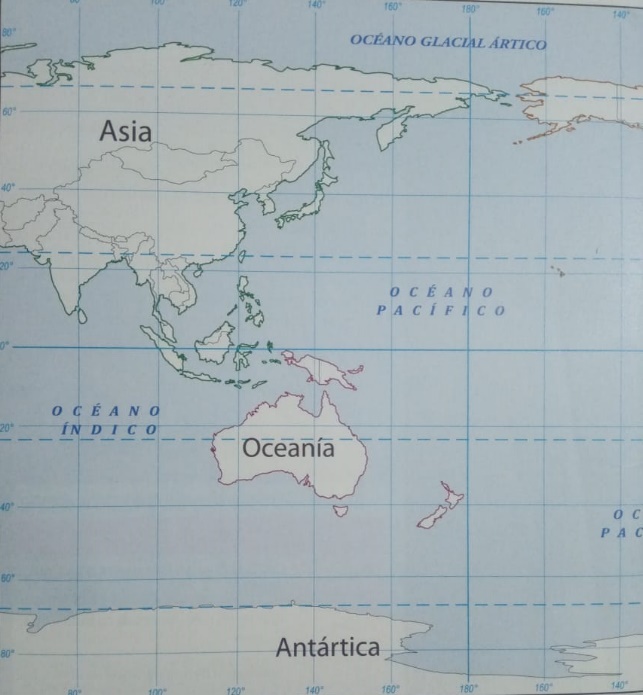 Observa los recuadros con la superficie de los continentes.Pinte de color rojo el recuadro del continente con menor superficie  y de color verde el de mayor superficie.¿En qué continente se encuentra Chile continental?_____________________________¿Qué océanos rodean el continente americano? Achuralos en el planisferio.¿Qué continentes se encuentan unidos por tiera? Pintalos.Si tuvieras que viajar en barco desde América a Europa, ¿Por qué océano navegarías? ______________________Marca con diferentes colores la línea del Ecuador, los tropicos y los círculos polares.Pinta el siguiente planisferio según corresponda. Te puedes apoyar con la imagen que aparece en la tercera diapositiva del apunte llamado “continentes y oceanos”.Asia        América           África          Antártica         Europa         Oceanía                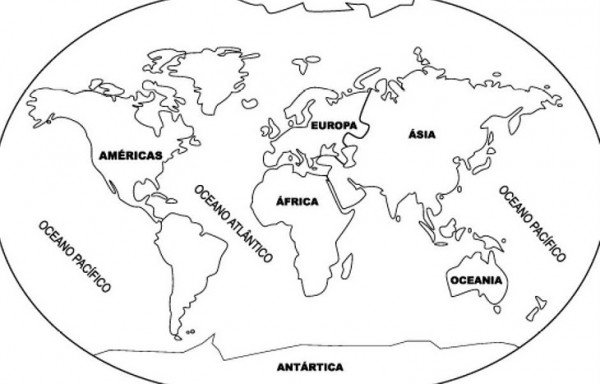 Asia47.750.000 KmAmérica42.063.000 Km África30.272.922 KmEuropa10.180.000 KmOceanía8.510.000 KmAntártica14.245.000 Km